Registration Form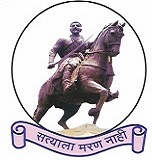 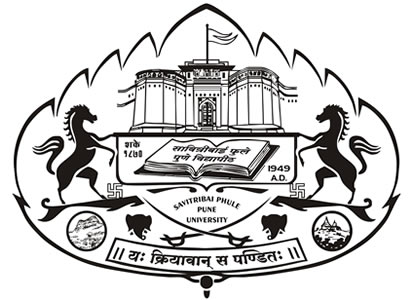 All India Shri Shivaji Memorial Society’sCollege of Engineering                 Kennedy Road, Pune (Maharashtra)National Workshop onMachine Learning and it’s Applications in Engineering16-17 March 2018Name ____________________________________________________________________________Designation _______________________________________________________________________Organization_______________________________________________________________________E-mail_____________________________________________________________________________Telephone /Mobile___________________________________________________________________Registration Category : Industry/Academic/Research/StudentPayment Details   RTGS/NEFT details:     In favor of Principal AISSMSCOE Pune.      Bank of Baroda Shivajinagar Pune     Account Number: 04510200000873     IFSC code: BARB0SHIPOO                                                                                              Place:Date:                                                                                                                                    Signature of ParticipantNote:Photo copy of this registration form can also be used for registration.Above information can be typed on world file and sent to us through mail.Registration mail Id:   mla2018@aissmscoe.com